s-zr-205/230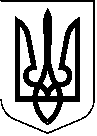 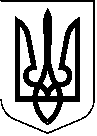 МИКОЛАЇВСЬКА МІСЬКА РАДА РІШЕННЯвід	  Миколаїв	№Про надання громадянину Руденку Володимиру Миколайовичу земельної ділянки (кадастровий номер 4810136300:03:001:0038) у власність та земельної ділянки (кадастровий номер 4810136300:03:001:0041)  в оренду, для будівництва і обслуговування житлового будинку, господарських будівель і споруд (присадибна ділянка), по вул. Садовій, 30-а в Заводському районі м. Миколаєва (забудована земельна ділянка)Розглянувши звернення громадянина Руденка Володимира Миколайовича, дозвільну справу від 28.05.2021 № 23064-000475955-007-01, містобудівну документацію м. Миколаєва, наявну земельно-кадастрову інформацію, рекомендації постійної комісії міської ради з питань екології, природокористування, просторового розвитку, містобудування, архітектури і будівництва, регулювання земельних відносин, керуючись Конституцією України, Земельним кодексом України, Законами України «Про землеустрій», «Про місцеве самоврядування в Україні», міська радаВИРІШИЛА:1. Затвердити технічну документацію щодо поділу земельної ділянки комунальної власності площею 2942 кв.м (кадастровий номер 4810136300:03:001:0029) з цільовим призначенням згідно з класифікатором видів цільового призначення земельних ділянок: 02.01 – для будівництва і обслуговування житлового будинку, господарських будівель і споруд (присадибна ділянка) на 4 земельні ділянки (земельну ділянку № 1 (кадастровий номер 4810136300:03:001:0040) площею 432 кв.м, земельну ділянку № 2 (кадастровий номер 4810136300:03:001:0039) площею 1000 кв.м, земельну ділянку № 3 (кадастровий номер 4810136300:03:001:0038) площею 1000 кв.м, земельну ділянку № 4 (кадастровий номер 4810136300:03:001:0041) площею 510 кв.м) для передачі земельної ділянки (кадастровий номер 4810136300:03:001:0038) площею 1000 кв.м у власність Руденку Володимиру Миколайовичу та земельної ділянки (кадастровий номер 4810136300:03:001:0041) площею 510 кв.м в оренду Руденку Володимиру Миколайовичу по вул. Садовій, 30-а в Заводському районі м. Миколаєва.Земельна ділянка (кадастровий номер 4810136300:03:001:0038) площею 1000 кв.м має обмеження у використанні згідно з Порядком ведення Державного земельного кадастру, затвердженим постановою Кабінету Міністрів України від 17.10.2012 № 1051:- на земельній ділянці площею 0,0055 га за кодом типу 01.05 – «Охоронна зона навколо (уздовж) об’єкта енергетичної системи».Земельна ділянка (кадастровий номер 4810136300:03:001:0041) площею 510 кв.м має обмеження у використанні згідно з Порядком ведення Державного земельного кадастру, затвердженим постановою Кабінету Міністрів України від 17.10.2012 № 1051:- на земельній ділянці площею 0,0039 га за кодом типу 01.05 – «Охоронна зона навколо (уздовж) об’єкта енергетичної системи».1.1. Надати громадянину Руденку Володимиру Миколайовичу земельну ділянку (кадастровий номер 4810136300:03:001:0038) площею 1000 кв.м у власність та земельну ділянку (кадастровий номер 4810136300:03:001:0041) площею 510 кв.м в оренду строком на 15 років, з цільовим призначенням згідно з класифікатором видів цільового призначення земельних ділянок: 02.01 – для будівництва і обслуговування житлового будинку, господарських будівель і споруд (присадибна ділянка) по вул. Садовій, 30-а в Заводському районі м. Миколаєва (забудована земельна ділянка, право власності на нерухоме майно згідно із відомостями з державного реєстру речових прав, реєстраційний номер об’єкта нерухомого майна: 981847348101, номер відомостей про речове право: 15576019 від 20.07.2016, зареєстровано на підставі рішення про державну реєстрацію прав та їх обтяжень (з відкриттям розділу), індексний номер: 30629067 від 26.07.2016), відповідно до висновку департаменту архітектури та містобудування Миколаївської міської ради від 25.12.2023 № 51676/12.01-24/23-2.1.2. Договір оренди землі від 08.07.2014 №10551, наданий на підставі рішення Миколаївської міської ради від 25.04.2014 №39/57, вважати припиненим.2. Замовнику:-  укласти договір оренди землі;- одержати документи, які посвідчують право на землю, в органах державної реєстрації речових прав на нерухоме майно;- забезпечити вільний доступ для прокладання нових, ремонту та експлуатації існуючих інженерних мереж і споруд, розміщених у межах земельної ділянки;- виконувати обов'язки землевласника відповідно до вимог Земельного кодексу України.3. Контроль за виконанням даного рішення покласти на постійну комісію міської ради з питань екології, природокористування, просторового розвитку містобудування, архітектури і будівництва, регулювання земельних відносин (Нестеренко), заступника міського голови Андрієнка Ю.Г.Міський голова	  О. СЄНКЕВИЧ